ANNO ACCADEMICO __________CORSO DI LAUREA IN ____________________________________CORSO DI ___________________________________________________COGNOME _____________________________ NOME __________________________NORME DI SICUREZZADurante le lezioni della parte teorica del corso, sono state tenute apposite lezioni, come risulta dai registri di lezione, specificatamente dedicate alla prevenzione degli infortuni in laboratorio, ai rischi connessi con le operazioni chimiche e non chimiche di laboratorio ed all’uso dei dispositivi di sicurezza collettiva e dei Dispositivi di Protezione Individuale, con richiami al Regolamento di Sicurezza per gli Studenti dell’Università degli Studi di Padova. Sono stati inoltre effettuati ripetuti richiami a tali lezioni ed alle norme di sicurezza, in particolare alle schede di sicurezza dei reattivi e solventi, nel corso delle descrizioni a lezione delle varie esperienze da eseguire.
E’ noto ed è chiaro a tutti che, dal punto di vista della vigente normativa antinfortunistica, la situazione giuridica degli studenti che frequentano il laboratorio è equiparata a quella dei lavoratori subordinati, e che pertanto ad essi spetta l’obbligo legale di prestare attenzione alle istruzioni dei Docenti del laboratorio - che hanno, nei confronti degli Studenti, la posizione giuridica di responsabili dell’attività didattica in laboratorio a norma del D.I. 363 del 5 agosto 1998 - e di seguirne attentamente le istruzioni.
In particolare è noto ed è chiaro a tutti che in laboratorio sono presenti ed in funzione apparecchiature con parti in movimento, apparecchiature elettriche sotto tensione, apparecchiature in vetro sotto vuoto o sotto pressione ed oggetti che possono raggiungere temperature elevate.
E’ noto ed è chiaro a tutti che in laboratorio si trovano e si usano anche sostanze che rientrano nelle categorie: Infiammabili, Corrosivi, Tossici, Nocivi, Irritanti, Comburenti ed è noto anche che un’erronea manipolazione delle sostanze o l’esecuzione di operazioni non previste e non autorizzate può portare alla formazione di sostanze classificabili anche come Esplosivi. 
Prima dell’uso di ogni sostanza è obbligatorio leggere e comprendere le schede di sicurezza contenenti le frasi di rischio ed i consigli di prudenza (Frasi R e S) della sostanza stessa; durante e dopo la lavorazione, attenersi alle indicazioni riportate per la manipolazione, stoccaggio e smaltimento.
In laboratorio è fatto obbligo di indossare il camice, di utilizzare gli occhiali protettivi e di indossare guanti protettivi e mascherine durante ogni manipolazione di sostanze che ne richiedano l’uso.
E’ vietato l'uso di pipette a bocca. E’ vietato portare oggetti alla bocca.
In laboratorio è vietato portare lenti a contatto ed indossare gioielli, calzature o indumenti che siano fonte di pericolo. 
I capelli, se lunghi, vanno tenuti raccolti dietro il capo.
In laboratorio è vietato fumare ed assumere cibi e bevande.
Il laboratorio va mantenuto pulito ed in ordine, non si possono introdurre sostanze ed oggetti estranei alle attività di lavoro. 
In laboratorio vanno rispettate le norme igieniche, per es.  lavarsi le mani alla fine del lavoro.
Prima di utilizzare qualsiasi apparecchio va letto il manuale delle istruzioni sino a comprenderlo. 
Vanno utilizzate solo le apparecchiature elettriche a norma in dotazione, tenendole il più lontano possibile da fonti di umidità e/o vapori infiammabili. 
Vanno utilizzate sempre le cappe chimiche per tutte le reazioni che lo richiedono e per il travaso o prelievo di solventi, specie se volatili.
E’ obbligatorio conservare in laboratorio solo i quantitativi minimi indispensabili di sostanze infiammabili o di solventi e custodire gli agenti pericolosi sotto chiave e con relativa registrazione, in particolare quelli cancerogeni (R45 - R49), radioattivi e biologici (gruppo 3 e 4). 
E’ obbligatorio etichettare correttamente tutti i recipienti per poterne riconoscere il contenuto anche a distanza di tempo; 
E’ obbligatorio raccogliere, separare ed eliminare in modo corretto i rifiuti chimici, solidi e liquidi, prodotti nei laboratori; è vietato scaricarli in fogna e nei cassonetti. 
Non è consentito lavorare soli in laboratorio, specialmente fuori dei normali orari di lavoro ed in caso di operazioni complesse o pericolose, né lasciare senza controllo reazioni in corso o apparecchi in funzione; se necessario questi vanno muniti degli opportuni sistemi di sicurezza. 
Prima di lasciare il laboratorio è obbligatorio accertarsi che il proprio posto di lavoro sia pulito ed in ordine e che tutti gli apparecchi utilizzati, eccetto quelli necessari, siano spenti e riposti. 
E’ stata mostrata a tutti, all’inizio della prima giornata di laboratorio, la collocazione in laboratorio delle uscite di sicurezza, dei mezzi antincendio, delle docce e lavaocchi, del materiale di primo soccorso e di ogni altro mezzo di prevenzione infortuni e di pronto intervento.
E’ stata comunicata, all’inizio della prima giornata di laboratorio, la disposizione che qualsiasi anomalia, guasto, incidente o lesione personale va immediatamente segnalata ai Docenti. 
Per ogni materia qui non trattata, si fa riferimento al Regolamento di Sicurezza per gli Studenti dell’Università degli Studi di Padova.
Ciascuno studente ha ricevuto in dotazione personale un paio di occhiali protettivi da utilizzare in tutti i Corsi di Laboratorio previsti dall’ordinamento del Corso di Laurea. La rottura o lo smarrimento dei suddetti occhiali dovrà essere integrata dallo studente stesso. FIRMA PER PRESA VISIONE E COMPLETA ACCETTAZIONE DELLE NORME RIPORTATE  ____________________________________MODULO ALLERGIE e RECAPITIIo sottoscritta/o Cognome ____________________________ Nome________________________ nata/o a____________________________ il ___/___/_____ Matricola ___________ dichiarodi essere a conoscenza di essere allergico/a alle seguenti sostanze (marcare sì o no in TUTTE le caselle della seconda colonna):OVVERODichiaro inoltre di non essere a conoscenza di miei problemi di salute o di altra origine che siano di impedimento all’attività in laboratorio e/o fonte di pericolo, per me e/o per altri. Inoltre, ai fini di una mia eventuale reperibilità in caso di urgenze e/o per comunicazioni in caso di necessità, segnalo:Indirizzo (eventuale) a Padova ____________________________________________________________ Recapito Telefonico (eventuale) a Padova ___________________________________________________Indirizzo abituale _______________________________________________________________________Recapito Telefonico abituale ______________________________________________________________Eventuale Cellulare _____________________________________________________________________ Ind. e-mail ____________________________________________________________________________Padova, ___/___/______                                                 Firma……………………………….Io sottoscritto/a, essendo a conoscenza delle informazioni di cui all'articolo 13 del Decreto legislativo 30 giugno 2003, n. 196 (“Legge sulla Privacy”), acconsento alla conservazione e trattamento, ai soli fini istituzionali e per motivi di sicurezza in laboratorio, dei miei dati personali, qui sopra forniti e conservati sul presente supporto cartaceo. Dichiaro inoltre di essere a conoscenza del fatto che alcuni dei dati medesimi rientrano nel novero dei dati "sensibili" di cui all'articolo 4 del Decreto legislativo citato, vale a dire “i dati personali idonei a rivelare l'origine razziale ed etnica, le convinzioni religiose, filosofiche o di altro genere, le opinioni politiche, l'adesione a partiti, sindacati, associazioni od organizzazioni a carattere religioso, filosofico, politico o sindacale, nonché i dati personali idonei a rivelare lo stato di salute e la vita sessuale".Padova, ___/___/______                                     Firma………………………………CONOSCENZA NORME A TUTELA DELLA GRAVIDANZAIo sottoscritta/o Cognome ____________________________ Nome________________________ nata/o a____________________________ il ___/___/_____ Matricola ___________ 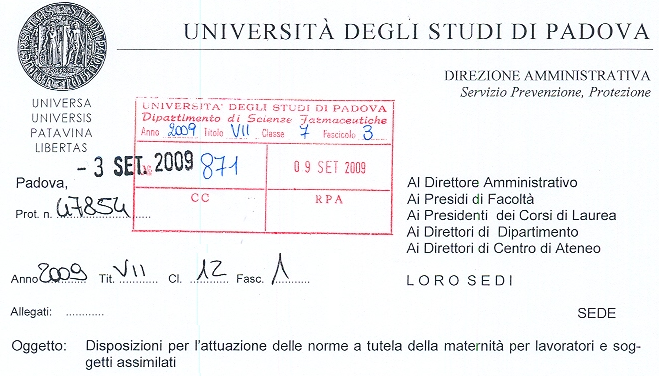 Con riferimento alla circolare 47854/2009 all’art. 9 del Regolamento di Sicurezza per gli Studenti dell’Università degli Studi di Padova, al Regolamento per la frequenza dei laboratori da parte delle studentesse in stato di gravidanza, emanato con D.R. 28 dicembre 2010 ed alle norme di legge vigenti,dichiarodi essere edotta dell’obbligo legale durante la frequenza del turni di esercitazioni del corso di studi di segnalare il mio eventuale stato di gravidanza, puerperio o allattamentoal Professore responsabile del laboratorio didattico il quale a sua volta, rispettando la normativa sulla privacy (Decreto legislativo 30 giugno 2003, n. 196), dovrà segnalare tale stato al medico competente dell’Università degli Studi di Padova per i provvedimenti del caso, ai fini della prevenzione e protezione della mia salute ed incolumità.Per presa visione e completa accettazione delle norme riportate nel presente:Padova, ___/___/______                                                 Firma……………………………….CHECK LISTPrima della sottomissione del presente documento in unico file PDF nominato come cognome.nome.pdf, verificare di aver:compilato i dati richiesti nell’intestazione di pagina 1 - Norme di sicurezza -apposto la firma a pagina 2compilato i dati richiesti nell’intestazione di pagina 3 - Modulo allergie -compilato la tabella di pagina 3 - Eventuali allergieindicato i recapiti per eventuali comunicazioni a fondo di pagina 3compilato i dati richiesti nell’intestazione di pagina 4 se pertinente - Norme a tutela della gravidanza  -apposto la firma a pagina 4 se pertinentevisionato la check list a pagina 5Acido acetilsalicilico (noto come Aspirina®)SalicilatiSulfamidiciAntibiotici Antibiotici (penicilline)Antibiotici (cefalosporine)Altre sostanze di uso in laboratorio (Specificare più sotto)Mi risulta di NON aver mai provato allergia per le sostanze sopra descritte